*BEFORE you start as a note taker for a student, you will need to complete the following:1. Access the Eagle Service Network to submit your Service Learning form and get approved to work with our office:https://www.fgcu.edu/eaglenetworks/*Once approved, you may register to be a note taker through our student online management system, ClockworkBelow are step-by-step instructions on how to volunteer to be a note taker through Clockwork:Log in to Clockwork using the “Clockwork Portal” on the Adaptive Services webpage http://www.fgcu.edu/adaptive/Click on the “Note takers” link in the menu Click on “Course Notes”Create a Notetaker Profile. Your login will be your entire Eagle mail address and password (jjsmith7653@eagle.fgcu.edu)Agree to the “Notetaker Responsibilities and Agreement” and the “Confidentiality Agreement” Choose the course(s) you are available to be a Notetaker for Upload Sample Notes ( If you do not have a sample set of notes from the course which you are applying for, then please upload a sample from another course. This is to show a representative sample of your notetaking style.)How to upload notes if selected as a Note takerIf selected for the Note taker position, you will receive an email notifying you to begin uploading your notes. You will have 3 days from the selection date to upload notes from the beginning of the semester. Upload your lecture notes no later than 24 hours after each lecture. Click on the 'Upload Notes' button beside the course you have been selected for, and follow the directions to upload your notes. 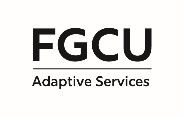 Procedures for Note TakersPhone: 239-590-7956Email: adaptive@fgcu.eduFax: 239-590-7975